APSTIPRINĀTSSiguldas novada pašvaldības Iepirkuma komisijas 2015.gada 16.novembra sēdēProtokols Nr.25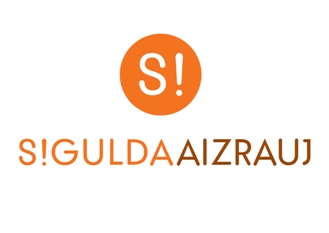 IEPIRKUMA(pamatojoties uz Publisko iepirkumu likuma 8².pantu)“Ziedu un ziedu kompozīciju piegādeSiguldas novada pašvaldībai un tās iestādēm”(Identifikācijas Nr. SND 2015/25)NOLIKUMSSigulda, 2015Vispārīgā informācijaIepirkuma identifikācijas numurs SND 2015/25Pasūtītājs:1.2.1.	Siguldas novada DomePasūtītāja rekvizīti:				Darba laiki: 	Pils iela 16, Sigulda				Pirmdiena	8:00 – 13:00 14:00 – 18:00Reģ. Nr.90000048152				Otrdiena	8:00 – 13:00 14:00 – 17:00A/S „SEB Banka”				Trešdiena	8:00 – 13:00 14:00 – 17:00Konts: LV15UNLA0027800130404		Ceturtdiena	8:00 – 13:00 14:00 – 18:00Tālr. Nr.67970844 				Piektdiena	8:00 – 14:00Faksa Nr.67971371                                           e-pasta adrese: dome@sigulda.lv 1.2.2. Iepirkuma komisijas sastāvs un tās izveidošanas pamatojums:Iepirkuma komisijas priekšsēdētāja			Jeļena ZarandijaIepirkuma komisijas priekšsēdētājas vietniece	Inga ZālīteKomisijas locekļi					Anita StrautmaneDace Matuseviča Iepirkuma komisija izveidota 19.06.2013. ar Siguldas novada Domes sēdes lēmumu (protokols Nr.6, §6). Iepirkuma komisijas sastāvā veiktas izmaiņas 02.07.2014. ar Siguldas novada Domes sēdes lēmumu (protokols Nr.13, §16), atkārtoti Iepirkuma komisijas sastāvā veiktas izmaiņas 02.09.2015. ar Siguldas novada Domes lēmumu (protokols Nr.13, §2). Par Iepirkumu komisiju sastāvu noteikšanu ar Siguldas novada Domes 14.09.2015. rīkojumu Nr.1.5.-7./98.1.2.3. Kontaktpersonas:1.2.3.1. Par iepirkumu:	Siguldas novada Domes Juridiskās pārvaldes Galvenā speciāliste iepirkuma jautājumos Inguna Abzalone, tālr. Nr. 67385945, faksa Nr. 67971371, e-pasta adrese: iepirkumi@sigulda.lv;1.2.3.2. Par tehniskajām specifikācijām:Siguldas novada Kultūras pārvaldes vadītāja Iveta Ārgale, tālr. Nr.67970815, e-pasta adrese: iveta.argale@sigulda.lvPiedāvājuma iesniegšanas vieta, datums, laiks un kārtībaIeinteresētās personas piedāvājumus var iesniegt līdz 2015.gada 30.novembrim, plkst.10:00, Siguldas novada Domes Klientu apkalpošanas nodaļā, Pils ielā 16, Siguldā, Siguldas novadā, iesniedzot personīgi vai atsūtot pa pastu. Pasta sūtījumam jābūt nogādātam šajā apakšpunktā noteiktajā adresē līdz iepriekšminētajam termiņam.Piedāvājumi, kas nav iesniegti noteiktajā kārtībā vai kas saņemti pēc norādītā iesniegšanas termiņa, netiek pieņemti (izskatīti) un neatvērti tiek atdoti vai nosūtīti atpakaļ iesniedzējam.Piedāvājuma noformēšanaPiedāvājums iesniedzams aizlīmētā aploksnē, uz kuras jānorāda iepircēja nosaukums un adrese, pretendenta nosaukums, adrese un atzīme:Piedāvājums iepirkumam„Ziedu un ziedu kompozīciju piegādeSiguldas novada pašvaldībai un tās iestādēm”identifikācijas Nr.SND 2015/25Neatvērt līdz 2015.gada 30.novembrim, plkst.10:00Piedāvājums sastāv no pretendenta atlases dokumentiem, ieskaitot pieteikumu dalībai iepirkumā, tehniskā piedāvājuma un finanšu piedāvājuma.Pretendentam jāiesniedz viens oriģināls un viena kopija, kas ievietoti Nolikuma 1.4.1.apakšpunktā minētajā aploksnē. Piedāvājuma oriģinālam un to kopijai jābūt caurauklotām atsevišķi tā, lai dokumentus nebūtu iespējams atdalīt, lapām jābūt sanumurētām un jāatbilst pievienotajam satura rādītājam. Uz piedāvājuma oriģināla un to kopijas attiecīgi norāda „ORIĢINĀLS” vai „KOPIJA”.Piedāvājuma sākumā aiz titullapas jābūt piedāvājuma satura rādītājam, aiz kura seko visi piedāvājumam pievienojamie dokumenti – pieteikums dalībai iepirkumā, pretendenta atlases dokumenti, tehniskais piedāvājums un finanšu piedāvājums.Piedāvājums jānoformē atbilstoši Ministru kabineta 2010.gada 28.septembra noteikumiem Nr.916 „Dokumentu izstrādāšanas un noformēšanas kārtība”.Piedāvājumā iekļautajiem dokumentiem jābūt skaidri salasāmiem, bez labojumiem. Piedāvājums jāsagatavo latviešu valodā. Svešvalodā sagatavotiem piedāvājuma dokumentiem jāpievieno pretendenta apliecināts tulkojums latviešu valodā.Pretendents iesniedz parakstītu piedāvājumu. Ja piedāvājumu iesniedz personu grupa, pieteikumu paraksta visas personas, kuras ietilpst personu grupā.Ja piedāvājumu iesniedz personu grupa vai personālsabiedrība, piedāvājumā papildus norāda personu, kura iepirkumā pārstāv attiecīgo personu grupu vai personālsabiedrību, kā arī katras personas atbildības sadalījumu.Iesniedzot piedāvājumu vai pieteikumu, pretendents ir tiesīgs visu iesniegto dokumentu atvasinājumu, un tulkojumu pareizību apliecināt ar vienu apliecinājumu, ja viss piedāvājums vai pieteikums ir caurauklots.Iepirkumam iesniegtie piedāvājumi, izņemot iepirkuma „Ziedu un ziedu kompozīciju piegāde Siguldas novada pašvaldībai un tās iestādēm” ar ID Nr.SND 2015/25 (turpmāk – Nolikums) 1.3.2.apakšpunktā noteikto gadījumu, ir pasūtītāja īpašums un netiek atdoti atpakaļ pretendentiem.Informācija par iepirkuma priekšmetuInformācija par Nolikuma saņemšanuAr Nolikumu var iepazīties Siguldas novada Domes 8.kabinetā Pils ielā 16, Siguldā, Siguldas novadā, vai pasūtītāja mājas lapā www.sigulda.lv .Norādītajā interneta adresē ieinteresētajiem piegādātājiem Iepirkuma komisija ievietos papildus informāciju par iepirkumu, kā arī sniegs atbildes uz pretendentu jautājumiem.Iepirkuma priekšmeta apraksts.Iepirkuma priekšmets ir ziedu un ziedu kompozīciju piegāde Siguldas novada pašvaldībai un tās iestādēm, saskaņā ar Tehnisko specifikāciju (Nolikuma 5.pielikums).Pasūtītājs, līguma izpildes laikā, ir tiesīgs izvēlēties arī citus mazumtirdzniecībā pieejamos ziedus, ziedu pušķus, vainagus, ziedu kompozīcijas un dekorus pēc attiecīgās tā brīža cenas, piemērojot Finanšu piedāvājumā norādīto atlaidi.Piegādes vieta ir Sigulda, pretendenta norādīta preces saņemšanas vieta.Līguma izpildes laiks ir 12 (divpadsmit) mēneši.CPV kodi:Galvenā iepirkuma priekšmeta CPV kods 03121200-7 (grieztie ziedi); papildu priekšmeta CPV kods 03121210-0 (ziedu kompozīcijas).Nolikumā noteiktā kārtībā pretendents var iesniegt piedāvājumu par visu apjomu. Pretendents nedrīkst iesniegt piedāvājuma variantus.Prasības pretendentiemNosacījumi pretendenta dalībai iepirkumāIepirkumā piedāvājumus var iesniegt personas un personu grupas (apvienības), kas piedāvā veikt Nolikuma prasībām atbilstošu piegādi.Pretendentam jābūt reģistrētam atbilstoši attiecīgās valsts normatīvo aktu prasībām, ja šāda reģistrācija ir nepieciešama.Nolikuma 3.1.2.apakšpunktā noteiktā prasība attiecas uz visiem personu apvienības dalībniekiem, ja piedāvājumu iesniedz personu apvienība.Iepirkuma komisija ir tiesīga noraidīt Pretendenta piedāvājumu, ja:1) Pretendents nav iesniedzis kaut vienu no Nolikuma 4.sadaļā minētajiem dokumentiem;2) Pretendenta tehniskais piedāvājums nav sagatavots atbilstoši Tehniskajās specifikācijās izvirzītajām prasībām;3) Pretendentam ir pasludināts maksātnespējas process (izņemot gadījumu, kad maksātnespējas procesā tiek piemērota sanācija vai cits līdzīga veida pasākumu kopums, kas vērsts uz parādnieka iespējamā bankrota novēršanu un maksātnespējas atjaunošanu), apturēta vai pārtraukta saimnieciskā darbība, uzsākta tiesvedība par tā bankrotu vai tas tiek likvidēts;4) ievērojot Valsts ieņēmumu dienesta publiskās nodokļu parādnieku datubāzes pēdējās datu aktualizācijas datumu, ir konstatēts, ka Pretendentam dienā, kad paziņojums par plānoto līgumu publicēts Iepirkumu uzraudzības biroja mājaslapā, vai dienā, kad pieņemts lēmums par iespējamu līguma slēgšanas tiesību piešķiršanu, Latvijā vai valstī, kurā tas reģistrēts vai kurā atrodas tā pastāvīgā dzīvesvieta, ir nodokļu parādi, tajā skaitā valsts sociālās apdrošināšanas obligāto iemaksu parādi, kas kopsummā katrā valstī pārsniedz 150 euro;5) uz Pretendenta norādīto personu, uz kuras iespējām Pretendents balstās, lai apliecinātu, ka tā kvalifikācija atbilst paziņojumā par plānoto līgumu vai iepirkuma dokumentos noteiktajām prasībām, kā arī uz personālsabiedrības biedru, ja Pretendents ir personālsabiedrība, ir attiecināmi Nolikuma 3.1.3.punkta 3) un 4)apakšpunktos minētie nosacījumi;6) Pretendents ir sniedzis nepatiesu informāciju savas kvalifikācijas novērtēšanai vai vispār nav sniedzis pieprasīto informāciju.Ja pretendents, attiecībā, uz kuru pieņemts lēmums slēgt līgumu, ir personu grupa, tad pasūtītājs var pieprasīt pirms līguma slēgšanas, lai tā tiek izveidota par pilnsabiedrību, līguma noteikumu sekmīgai izpildei.Prasības attiecībā uz pretendenta tehniskajām un profesionālajām spējām Pretendentam  pēdējo  3  (trīs)  gadu  laikā  jābūt  pozitīvai  pieredzei  vismaz  vienas iepirkuma priekšmetam līdzīgas piegādes veikšanā, par ko ir saņemta vismaz viena pasūtītāja pozitīva atsauksme.Iesniedzamie dokumentiPretendentu atlases dokumentiPretendenta pieteikums dalībai iepirkumā, kas apliecina pretendenta apņemšanos veikt piegādi saskaņā ar Nolikuma prasībām (Nolikuma 1.pielikums). Pieteikumu paraksta persona vai personas, kurām ir tiesības pārstāvēt pretendentu. Katras personas parakstam jābūt atšifrētam (jānorāda pilns vārds, uzvārds un amats). Ja pieteikumu paraksta pilnvarota persona, piedāvājumam jāpievieno pilnvaras oriģināls vai apliecināta kopija. Ja piedāvājumu iesniedz personu grupa, pieteikumu paraksta visas personas, kas ietilpst personu grupā.Vispārējā informācija par pretendentu (Nolikuma 2.pielikums).Informācija par personām, uz kuru iespējām pretendents balstās, lai apliecinātu, ka tā kvalifikācija atbilst Nolikumā noteiktajām prasībām (Nolikuma 3.pielikums), pievienojot visu norādīto personu, uz kuru iespējām pretendents balstās, lai apliecinātu, ka tā kvalifikācija atbilst Nolikumā noteiktajām prasībām, apliecinājumu vai vienošanos par sadarbību konkrētā līguma izpildei.Pretendenta pēdējos trijos gados veikto piegāžu saraksts (Nolikuma 4.pielikums). kas apliecina pretendenta atbilstību Nolikuma 3.2.apakšpunktā minētajām prasībām, pievienojot vienu pasūtītāja pozitīvu atsauksmi.5 (piecu) (kopskaitā) dažādu ziedu kompozīciju, „štrausu”, pušķu krāsaini attēli.Ja konkrētā līguma izpildei piegādātājs paredzējis izmantot citu  uzņēmēju  un speciālistu, tai skaitā speciālistu, kas uz piedāvājuma iesniegšanas brīdi nav pretendenta darba ņēmējs, iespējas, tad, kā pierādījums šim faktam, jāiesniedz šo uzņēmēju un/vai darba ņēmēju apliecinājums vai vienošanās par sadarbību konkrētā līguma izpildei.Ja piedāvājumu iesniedz personu grupa, tad, kā pierādījums šim faktam, jāiesniedz vienošanās par personu grupas izveidošanu, kurā norāda personu, kas iepirkumā pārstāv attiecīgo personu grupu, kā arī katras personas atbildības sadalījumu.Tehniskais piedāvājumsPretendenta tirdzniecības vietas (veikala) atrašanas vietu un darba laiks.Kārtība, kādā pasūtītāja pārstāvji varēs saņemt preces pretendenta norādītajā tirdzniecības vietā (piemēram, klienta kartes saņemšanas kārtība, nepieciešamība uzrādīt pilnvaru utml.).Finanšu piedāvājumsFinanšu piedāvājums jāiesniedz atbilstoši Nolikuma 6.pielikumam.Finanšu piedāvājumā norāda katras pozīcijas piedāvāto gala cenas euro (EUR) bez pievienotās vērtības nodokļa.Finanšu piedāvājumā norāda atlaides apmēru % (procentos), kāda tiks piemērota visām precēm.Iepirkuma līgumsPasūtītājs ar pretendentu, kuram tiek piešķirtas līgumslēdzēja tiesības slēgs iepirkuma līgumu, pamatojoties uz pretendenta  piedāvājumu  un  saskaņā  ar  Nolikuma  noteikumiem  un  7.pielikumu „Iepirkuma Līguma projekts”.Siguldas novada pašvaldības iestādes līgumus slēgs atsevišķi ar pretendentu, kuram tiek piešķirtas līgumslēdzēja tiesības.Iepirkuma līgumā netiks paredzēts avansa maksājums.Pretendentam jāierodas pie Pasūtītāja (Pils ielā 16, Siguldā) parakstīt iepirkuma līgumu 5 (piecu) darbdienu laikā no brīža, kad tas ir saņēmis pasūtītāja uzaicinājumu parakstīt iepirkuma līgumu.Piedāvājumu vērtēšana un piedāvājuma izvēles kritērijiIepirkuma komisija veic piedāvājumu noformējuma pārbaudi, pretendentu atlasi, tehniskā un finanšu piedāvājumu atbilstības pārbaudi.Pretendentu piedāvājumus, kuri pārbaudes laikā tikuši atzīti par neatbilstošiem Nolikuma prasībām, Iepirkuma komisija tālāk neizskata un noraida kā neatbilstošus Nolikuma prasībām.Piedāvājumu izvēles kritērijs ir saimnieciski visizdevīgākais piedāvājums no piedāvājumiem, kas atbilst Nolikuma prasībām.Vērtējot piedāvājumu, Iepirkuma komisija ņem vērā tā kopējo cenu bez pievienotās vērtības nodokļa.Piedāvājumus vērtē pēc punktu metodes, par labāko piedāvājumu piešķirot lielāko punktu skaitu, kas noteikts konkrētam izvēles kritērijam. Maksimālais punktu skaits ir 100 punkti.Iepirkuma komisija izvēlas saimnieciski izdevīgāko piedāvājumu, ņemot vērā Nolikuma 6.7.apakšpunktā norādītos kritērijus, to skaitliskās vērtības un pamatojoties uz  šajā sadaļā norādīto vērtēšanas metodes aprakstu.Saimnieciski visizdevīgākā piedāvājuma vērtēšanas kritēriji un to skaitliskās vērtības:Katrs Iepirkuma komisijas loceklis piedāvājumu vērtē individuāli pēc norādītajiem vērtēšanas kritērijiem, aizpildot individuālās saimnieciski izdevīgākā piedāvājuma vērtēšanas tabulas katra pretendenta piedāvājuma novērtēšanai.Iepirkuma komisijas locekļu individuālie vērtējumi tiek apkopoti kopējā vērtēšanas tabulā, kurā aprēķina pretendentu iegūto vidējo punktu skaitu, summējot Iepirkuma komisijas locekļu piešķirtos punktus un summu dalot ar vērtējumu sniegušo Iepirkuma komisijas locekļu skaitu.Par saimnieciski visizdevīgāko piedāvājumu Komisija atzīst pretendenta piedāvājumu, kurš atbilstoši vērtēšanas kritērijiem ir ieguvis vislielāko punktu skaitu.Pasūtītājs izslēdz Pretendentu no dalības iepirkumā jebkurā no šādiem gadījumiem:6.11.1. pasludināts Pretendenta maksātnespējas process (izņemot gadījumu, kad maksātnespējas procesā tiek piemērota sanācija vai cits līdzīga veida pasākumu kopums, kas vērsts uz parādnieka iespējamā bankrota novēršanu un maksātspējas atjaunošanu), apturēta vai pārtraukta tā saimnieciskā darbība, uzsākta tiesvedība par tā bankrotu vai tas tiek likvidēts;6.11.2. ievērojot Valsts ieņēmumu dienesta publiskās nodokļu parādnieku datubāzes pēdējās datu aktualizācijas datumu, ir konstatēts, ka Pretendentam dienā, kad paziņojums par plānoto līgumu publicēts Iepirkumu uzraudzības biroja mājaslapā, vai dienā, kad pieņemts lēmums par iespējamu līguma slēgšanas tiesību piešķiršanu, Latvijā vai valstī, kurā tas reģistrēts vai kurā atrodas tā pastāvīgā dzīvesvieta, ir nodokļu parādi, tajā skaitā valsts sociālās apdrošināšanas obligāto iemaksu parādi, kas kopsummā katrā valstī pārsniedz 150 euro;6.11.3. uz Pretendenta norādīto personu, uz kuras iespējām Pretendents balstās, lai apliecinātu, ka tā kvalifikācija atbilst paziņojumā par plānoto līgumu vai iepirkuma dokumentos noteiktajām prasībām, kā arī uz personālsabiedrības biedru, ja Pretendents ir personālsabiedrība, ir attiecināmi Nolikuma 3.1.4.punkta 3) un 4)apakšpunktos minētie nosacījumi.Lai izvērtētu Pretendentu saskaņā ar Nolikuma 6.11.punktu, Pasūtītājs:6.12.1.attiecībā uz Latvijā reģistrētu vai pastāvīgi dzīvojošu Pretendentu un uz Pretendenta norādīto personu, uz kuras iespējām Pretendents balstās, lai apliecinātu, ka tā kvalifikācija atbilst paziņojumā par plānoto līgumu vai iepirkuma dokumentos noteiktajām prasībām, kā arī uz personālsabiedrības biedru, ja Pretendents ir personālsabiedrība, izmantojot Ministru kabineta noteikto informācijas sistēmu, Ministru kabineta noteiktajā kārtībā iegūst informāciju:a) par Nolikuma 6.11.1.punktā minētajiem faktiem – no Uzņēmumu reģistra;b) par Nolikuma 6.11.2.punktā minēto faktu – no Valsts ieņēmumu dienesta. Pasūtītājs minēto informāciju no Valsts ieņēmumu dienesta ir tiesīgs saņemt, neprasot Pretendenta un Pretendenta norādītās personas, uz kuras iespējām Pretendents balstās, lai apliecinātu, ka tā kvalifikācija atbilst paziņojumā par plānoto līgumu vai iepirkuma dokumentos noteiktajām prasībām, kā arī personālsabiedrības biedra, ja Pretendents ir personālsabiedrība piekrišanu.6.12.2.attiecībā uz ārvalstī reģistrētu vai pastāvīgi dzīvojošu Pretendentu un Pretendenta norādīto personu, uz kuras iespējām Pretendents balstās, lai apliecinātu, ka tā kvalifikācija atbilst paziņojumā par plānoto līgumu vai iepirkuma dokumentos noteiktajām prasībām, kā arī uz personālsabiedrības biedru, ja Pretendents ir personālsabiedrība, pieprasa, lai Pretendents iesniedz attiecīgās kompetentās institūcijas izziņu, kas apliecina, ka uz Pretendentu un Pretendenta norādīto personu, uz kuras iespējām Pretendents balstās, lai apliecinātu, ka tā kvalifikācija atbilst paziņojumā par plānoto līgumu vai iepirkuma dokumentos noteiktajām prasībām, kā arī uz personālsabiedrības biedru, ja Pretendents ir personālsabiedrība neattiecas PIL 8².panta piektajā daļā noteiktie gadījumi. Termiņu izziņas iesniegšanai Pasūtītājs nosaka ne īsāku par 10 darbdienām pēc pieprasījuma izsniegšanas vai nosūtīšanas dienas. Ja attiecīgais Pretendents noteiktajā termiņā neiesniedz minēto izziņu, Pasūtītājs to izslēdz no dalības iepirkumā.Atkarībā no Nolikuma 6.12.1.punkta „b” apakšpunktā veiktās pārbaudes rezultātiem Pasūtītājs:a) neizslēdz Pretendentu no turpmākās dalības iepirkumā, ja konstatē, ka saskaņā ar 	Ministru kabineta noteiktajā informācijas sistēmā esošo informāciju Pretendentam nav 	nodokļu parādu, tajā skaitā valsts sociālās apdrošināšanas obligāto iemaksu parādu, kas 	kopsummā pārsniedz 150 euro,b) informē Pretendentu par to, ka saskaņā ar Valsts ieņēmumu dienesta publiskajā nodokļu parādnieku datubāzē pēdējās datu aktualizācijas datumā ievietoto informāciju ir konstatēts, ka Pretendentam vai Pretendenta norādītajai personai, uz kuras iespējām Pretendents balstās, lai apliecinātu, ka tā kvalifikācija atbilst paziņojumā par plānoto līgumu vai iepirkuma dokumentos noteiktajām prasībām, kā arī personālsabiedrības biedram, ja Pretendents ir personālsabiedrība dienā, kad paziņojums par plānoto līgumu publicēts Iepirkumu uzraudzības biroja mājaslapā, vai dienā, kad pieņemts lēmums par iespējamu līguma slēgšanas tiesību piešķiršanu, ir nodokļu parādi, tajā skaitā valsts sociālās 	apdrošināšanas obligāto iemaksu parādi, kas kopsummā pārsniedz 150 euro, un nosaka termiņu — 10 dienas pēc informācijas izsniegšanas vai nosūtīšanas dienas — apliecinājuma iesniegšanai. Pretendents, lai apliecinātu, ka tam un Pretendenta norādītajai personai, uz kuras iespējām Pretendents balstās, lai apliecinātu, ka tā kvalifikācija atbilst paziņojumā par plānoto līgumu vai iepirkuma dokumentos noteiktajām prasībām, kā arī personālsabiedrības biedru, ja Pretendents ir personālsabiedrība nebija nodokļu parādu, tajā skaitā valsts sociālās apdrošināšanas obligāto iemaksu parādu, kas kopsummā pārsniedz 150 euro, iesniedz attiecīgās personas vai tās pārstāvja apliecinātu izdruku no Valsts ieņēmumu dienesta elektroniskās deklarēšanas sistēmas par to, ka attiecīgajai personai nebija nodokļu parādu, tajā skaitā valsts sociālās apdrošināšanas iemaksu parādu, kas kopsummā pārsniedz 150 euro. Ja noteiktajā termiņā minētais apliecinājums nav iesniegts, Pasūtītājs Pretendentu izslēdz no dalības iepirkumā.	Iepirkuma komisija piešķir līguma slēgšanas tiesības pretendentam, kurš iesniedzis saimnieciski visizdevīgāko piedāvājumu no piedāvājumiem, kas atbilst Nolikuma un PIL prasībām.Iepirkuma komisijas tiesības un pienākumiIepirkuma komisijas tiesības:Pārbaudīt nepieciešamo informāciju kompetentā institūcijā, publiski pieejamās datu bāzēs vai citos publiski pieejamos avotos, ja tas nepieciešams piedāvājumu atbilstības pārbaudei, pretendentu atlasei, piedāvājumu vērtēšanai un salīdzināšanai, kā arī lūgt, lai pretendents vai kompetenta institūcija papildina vai izskaidro sertifikātus un dokumentus, kas iesniegti komisijai.Pieaicināt ekspertu pretendentu un piedāvājumu atbilstības pārbaudē un vērtēšanai.Izvēlēties nākamo Nolikumam atbilstošo saimnieciski izdevīgāko piedāvājumu, ja izraudzītais pretendents atsakās slēgt iepirkuma līgumu ar pasūtītāju.Iepirkuma komisijas pienākumi:Nodrošināt iepirkuma norisi un dokumentēšanu.Nodrošināt pretendentu brīvu konkurenci, kā arī vienlīdzīgu un taisnīgu attieksmi pret tiem.Pēc ieinteresēto piegādātāju pieprasījuma normatīvajos aktos noteiktajā kārtībā sniegt informāciju par Nolikumu.Vērtēt pretendentus un to iesniegtos piedāvājumus saskaņā ar Publisko iepirkumu likumu, citiem normatīvajiem aktiem un Nolikumu, izvēlēties piedāvājumu vai pieņemt lēmumu par iepirkuma pārtraukšanu, neizvēloties nevienu piedāvājumu.Labot aritmētiskās kļūdas pretendenta finanšu piedāvājumā, informējot par to pretendentu.Pretendenta tiesības un pienākumiPretendenta tiesības:Apvienoties grupā ar citiem pretendentiem un iesniegt vienu kopēju piedāvājumu.Pirms piedāvājumu iesniegšanas termiņa beigām grozīt vai atsaukt iesniegto piedāvājumu.Saņemt piedāvājuma sagatavošanai nepieciešamo dokumentāciju.Pretendenta pienākumi:Sagatavot piedāvājumus atbilstoši Nolikuma prasībām.Sniegt patiesu informāciju par savu kvalifikāciju un piedāvājumu.Sekot līdzi ievietotajai informācijai un iespējamām izmaiņām vai papildinājumiem Nolikumā, kā arī sniegtajām atbildēm uz pretendentu jautājumiem pasūtītāja interneta adresē www.sigulda.lv.Sniegt atbildes uz Iepirkuma komisijas pieprasījumiem par papildu informāciju, kas nepieciešama pretendentu atlasei, piedāvājumu atbilstības pārbaudei, salīdzināšanai un vērtēšanai.Segt visas izmaksas, kas saistītas ar piedāvājumu sagatavošanu un iesniegšanu.Pielikumi:1.pielikums			Pieteikums;2.pielikums			Vispārēja informācija par pretendentu;3.pielikums	Informācija par personām, uz kuru iespējām pretendents balstās, lai apliecinātu, ka tā kvalifikācija atbilst nolikumā noteiktajām prasībām;4.pielikums	Pretendenta pēdējos trijos gados veikto piegāžu saraksts;5.pielikums	Tehniskā specifikācija;6.pielikums	Finanšu piedāvājums;7.pielikums	Iepirkuma Līguma projekts.	1.pielikums“Ziedu un ziedu kompozīciju piegāde Siguldas novada pašvaldībai un tās iestādēm”Iepirkuma identifikācijas Nr.SND 2015/25PIETEIKUMSPretendents___________________________________________________________________pretendenta nosaukums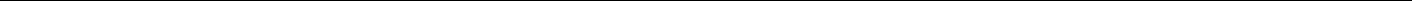 pretendenta adresevienotais reģistrācijas Nr.________________________________________________________vadītāja vai pilnvarotās personas amats, vārds un uzvārdsIepazinušies ar iepirkuma nolikumu, mēs, apakšā parakstījušies, piedāvājam veikt piegādi saskaņā ar iepirkuma „Ziedu un ziedu kompozīciju piegāde Siguldas novada pašvaldībai un tās iestādēm” ar identifikācijas Nr.SND 2015/25 dokumentu prasībām, piekrītot visiem iepirkuma noteikumiem par kopējo līgumcenu:___________________________________________________________________(kopējā piedāvātā līgumcena EUR bez PVN vārdos un skaitļos)Ar šī pieteikuma iesniegšanu:apņemamies ievērot visas iepirkuma prasības;apstiprinām, ka esam pilnībā iepazinušies ar iepirkuma dokumentiem un šajā piedāvājuma cenā pilnībā iekļāvuši visas šai sakarībā paredzētās izmaksas, un mums nav nekādu neskaidrību un pretenziju tagad, kā arī atsakāmies tādas celt visā iepirkuma līguma darbības laikā.Z.v._____________________________________________Pretendenta vadītāja vai pilnvarotās personas paraksts2.pielikumsVispārēja informācija par pretendentu_____________________________________________Pretendenta vadītāja vai pilnvarotās personas paraksts3.pielikumsInformācija par personām, uz kuru iespējām pretendents balstās, lai apliecinātu, ka tā kvalifikācija atbilst nolikumā noteiktajām prasībāmPievienojot visu norādīto personu, uz kuru iespējām pretendents balstās, lai apliecinātu, ka tā kvalifikācija atbilst nolikumā noteiktajām prasībām, apliecinājumu vai vienošanos par sadarbību konkrētā līguma izpildei.____________________________________________Pretendenta vadītāja vai pilnvarotās personas paraksts,tā atšifrējums4.pielikumsPretendenta pēdējos trijos gados veikto piegāžu saraksts____________________________________________Pretendenta vadītāja vai pilnvarotās personas paraksts5.pielikumsTEHNISKĀ SPECIFIKĀCIJA“Ziedu un ziedu kompozīciju piegādeSiguldas novada pašvaldībai un tās iestādēm”Pretendentam ir jānodrošina šādas prasības:Dzīvo ziedu un dzīvu ziedu pasūtījumam atbilstošu kompozīciju pārdošana un izgatavošana. Ziedu un ziedu kompozīciju pasūtījums tiks noteikts katrā pasūtījuma reizē. Pasūtījums jāizpilda 5 stundu laikā no pasūtījuma saņemšanas brīža.Pretendentam jānodrošina iespēja Pasūtītāja pārstāvjiem saņemt preces Siguldā, Pretendenta tirdzniecības vietā katru darba dienu no plkst. 8.00 līdz 20.00. Pretendentam jānodrošina iespēja pasūtītājam izvēlēties mazumtirdzniecībā pieejamajos ziedus, ziedu pušķus, vainagus, ziedu kompozīcijas un dekorus, kas nav norādītas tehniskās specifikācijas 4.punktā, pēc attiecīgās tā brīža cenas, piemērojot finanšu piedāvājumā norādīto atlaidi.Plānotais iepirkuma sortiments:Tehniskajā specifikācijā norādītais sortiments ir tikai prognozētais preču sortiments. Pasūtītājam nav pienākums iegādāties visu tehniskajā specifikācijā norādīto sortimentu, pasūtītājs pērk preces atkarībā no tam radušās vajadzības un finanšu iespējām. 6.pielikumsFINANŠU PIEDĀVĀJUMSPiedāvātā atlaide _____% (_______).___________________________________________Pretendenta vadītāja vai pilnvarotās personaNr. p.k.Vērtēšanas kritērijiMaksimālais punktu skaits1. Piedā v ā tā a tlaide (%)Punktu skaits tiek aprēķināts pēc šādas formulas:Piedāvātā atlaide=pretendenta piedāvātā atlaide/lielākā piedāvātā atlaide x 30302.Piedāvātā cena EUR bez PVNPunktu skaits tiek aprēķināts pēc šādas formulas:Piedāvātā cena=zemākā piedāvātā cena/pretendenta piedāvātā cena x 7070KOPĀ1001.Nosaukums, reģistrācijas Nr. (fiziskām personām: vārds uzvārds, personas kods):2.Adrese (juridiskā un biroja):3.Kontaktpersona:4.Telefons:5.Fax:6.E-pasts:7.Reģistrācijas vieta:8.Reģistrācijas gads:9.Uzņēmuma darbības sfēra (īss apraksts):10.Finanšu rekvizīti:10.Bankas nosaukums:10.Bankas kods:10.Konta numurs:Nr.Nosaukums / Vārds, uzvārdsReģ. Nr. / Personas kodsAdreseKontaktpersona, tālrunis1.2....Nr.Pasūtītājs (nosaukums, reģ. Nr., adrese un kontaktpersona)Piegādes īss raksturojumsLīguma summaEUR (bez PVN)Piegādes veikšanas laiks1.2.3.Nr.Piedāvātās preces aprakstsPiedāvātās preces aprakstsPiedāvātās preces aprakstsMērvienība1.KompozīcijasKompozīcijasKompozīcijasKompozīcijas1.1.Ziedu pušķis (mazais) diametrā 20 cm veidots no:5 rozēm un zaļumiem,3 mini gerberām 2 neļķēm un zaļumiem.Ziedu pušķis (mazais) diametrā 20 cm veidots no:5 rozēm un zaļumiem,3 mini gerberām 2 neļķēm un zaļumiem.Ziedu pušķis (mazais) diametrā 20 cm veidots no:5 rozēm un zaļumiem,3 mini gerberām 2 neļķēm un zaļumiem.1 gab.1.2.Ziedu pušķis (vidējais) diametrā no 25 cm līdz 30 cm veidots no:9 rozēm un zaļumiem,3 gerberām, 3 rozēm, frēzijām un zaļumiem.Ziedu pušķis (vidējais) diametrā no 25 cm līdz 30 cm veidots no:9 rozēm un zaļumiem,3 gerberām, 3 rozēm, frēzijām un zaļumiem.Ziedu pušķis (vidējais) diametrā no 25 cm līdz 30 cm veidots no:9 rozēm un zaļumiem,3 gerberām, 3 rozēm, frēzijām un zaļumiem.1 gab.1.3.Ziedu pušķis (vidējais) diametrā virs 30 cm veidots no:9 rozēm, 3 gerberām, krizantēmām un zaļumiem,7 gerberām, sīkiem ziediem un zaļumiem.Ziedu pušķis (vidējais) diametrā virs 30 cm veidots no:9 rozēm, 3 gerberām, krizantēmām un zaļumiem,7 gerberām, sīkiem ziediem un zaļumiem.Ziedu pušķis (vidējais) diametrā virs 30 cm veidots no:9 rozēm, 3 gerberām, krizantēmām un zaļumiem,7 gerberām, sīkiem ziediem un zaļumiem.1 gab.1.4.Griezto ziedu galda kompozīcija veidota no sezonas ziediem un dekoratīviem materiāliem, diametrā no 35 līdz 50 cm, h~30cm, oāzēGriezto ziedu galda kompozīcija veidota no sezonas ziediem un dekoratīviem materiāliem, diametrā no 35 līdz 50 cm, h~30cm, oāzēGriezto ziedu galda kompozīcija veidota no sezonas ziediem un dekoratīviem materiāliem, diametrā no 35 līdz 50 cm, h~30cm, oāzē1 gab.1.5.Griezto ziedu galda kompozīcija veidota no sezonas ziediem un dekoratīviem materiāliem, diametrā no 5 līdz 15 cm, h~5cm, oāzē, sveceGriezto ziedu galda kompozīcija veidota no sezonas ziediem un dekoratīviem materiāliem, diametrā no 5 līdz 15 cm, h~5cm, oāzē, sveceGriezto ziedu galda kompozīcija veidota no sezonas ziediem un dekoratīviem materiāliem, diametrā no 5 līdz 15 cm, h~5cm, oāzē, svece1 gab.1.6.Griezto ziedu kompozīcija veidota no rozēm un dekoratīviem materiāliem, diametrā virs 50 cm, h~30cm, oāzēGriezto ziedu kompozīcija veidota no rozēm un dekoratīviem materiāliem, diametrā virs 50 cm, h~30cm, oāzēGriezto ziedu kompozīcija veidota no rozēm un dekoratīviem materiāliem, diametrā virs 50 cm, h~30cm, oāzē1 gab.1.7.Adventes vainags diametrā virs 40 cm, telpas dekorējumam egles zari, sveces, dekoratīvie materiāliAdventes vainags diametrā virs 40 cm, telpas dekorējumam egles zari, sveces, dekoratīvie materiāliAdventes vainags diametrā virs 40 cm, telpas dekorējumam egles zari, sveces, dekoratīvie materiāli1 gab.1.8.Sēru pušķis (lielais) veidots no 6 vairākziedu krizantēmām un 6 rozēm, zaļumiem un melnās lentītesSēru pušķis (lielais) veidots no 6 vairākziedu krizantēmām un 6 rozēm, zaļumiem un melnās lentītesSēru pušķis (lielais) veidots no 6 vairākziedu krizantēmām un 6 rozēm, zaļumiem un melnās lentītes1 gab.1.9.Sēru pušķis („štrauss”) veidots no:16 rozēm, egļu zariem un zaļumiem8 neļķēm, 4 krizantēmām, egļu zariem un zaļumiemSēru pušķis („štrauss”) veidots no:16 rozēm, egļu zariem un zaļumiem8 neļķēm, 4 krizantēmām, egļu zariem un zaļumiemSēru pušķis („štrauss”) veidots no:16 rozēm, egļu zariem un zaļumiem8 neļķēm, 4 krizantēmām, egļu zariem un zaļumiem1 gab.1.10.Bēru vainags 80 cm diametrā veidots no:10 orhidejas ziedi, 14 rozēm, 6 krizantēmām, egļu zariem un zaļumiem6 antūrijas, 10 gerberas, 6 krizantēmām, egļu zariem un zaļumiemBēru vainags 80 cm diametrā veidots no:10 orhidejas ziedi, 14 rozēm, 6 krizantēmām, egļu zariem un zaļumiem6 antūrijas, 10 gerberas, 6 krizantēmām, egļu zariem un zaļumiemBēru vainags 80 cm diametrā veidots no:10 orhidejas ziedi, 14 rozēm, 6 krizantēmām, egļu zariem un zaļumiem6 antūrijas, 10 gerberas, 6 krizantēmām, egļu zariem un zaļumiem1 gab.1.11.Sēru lente ar tekstu - linaSēru lente ar tekstu - linaSēru lente ar tekstu - lina1 gab.1.12.Telpas noformējums svētkiem piltuvēTelpas noformējums svētkiem piltuvēTelpas noformējums svētkiem piltuvē1 gab.1.13.Adventes vainags diametrā 80 cm, telpas dekorējumam egles zari, sveces, dekoratīvie materiāli Adventes vainags diametrā 80 cm, telpas dekorējumam egles zari, sveces, dekoratīvie materiāli Adventes vainags diametrā 80 cm, telpas dekorējumam egles zari, sveces, dekoratīvie materiāli 1 gab.1.14.Kompozīcijas skatuves noformējumam – kombinētas no mākslīgiem un dabīgiem materiāliemKompozīcijas skatuves noformējumam – kombinētas no mākslīgiem un dabīgiem materiāliemKompozīcijas skatuves noformējumam – kombinētas no mākslīgiem un dabīgiem materiāliem1 gab.2.Grieztie ziediGrieztie ziediGrieztie ziediGrieztie ziedi2.1.RozesRozes40 cm garas1 gab.2.2.RozesRozes50 cm garas1 gab.2.3.RozesRozes60 cm garas1 gab.2.4.RozesRozes70 cm garas1 gab.2.5.Neļķes (vairākziedu)Neļķes (vairākziedu)50 cm garas1 gab.2.6.Krizantēmas vienzieda (septembris -novembris)Krizantēmas vienzieda (septembris -novembris)70 cm garas1 gab.2.7.Gerberas miniGerberas mini40 cm garas1 gab.2.8.FrēzijasFrēzijas40 cm garas1 gab.2.9.Tulpes (februāris, marts)Tulpes (februāris, marts)40 cm garas1 gab.2.10.Narcises (februāris, marts)Narcises (februāris, marts)40 cm garas1 gab.2.11.GladiolasGladiolas70 cm garas1 gab.2.12.StrelīcijasStrelīcijas60 cm garas1 gab.2.13AntūrijasAntūrijas50 cm garas1 gab.3.TelpaugiTelpaugiTelpaugiTelpaugi3.1.Begonija20 cm augstums20 cm augstums1 gab.3.2.Begonija (stāds)10 cm augstums10 cm augstums1 gab.3.3.Hortenzija35 cm augstums35 cm augstums1 gab.3.4.Krūmrozes20 cm augstums20 cm augstums1 gab.3.5.Kalla30 cm augstums30 cm augstums1 gab.3.6.Acālija30 cm augstums30 cm augstums1 gab.3.7.Prīmula10 cm augstums10 cm augstums1 gab.3.8.Ciklamena20 cm augstums20 cm augstums1 gab.3.9.Kalanhoja10 cm augstums10 cm augstums1 gab.3.10.Puansetija25 cm augstums25 cm augstums1 gab.3.11.Hiacinte25 cm augstums25 cm augstums1 gab.3.12.Krizantēmas vairākziedu25 cm augstums25 cm augstums1 gab.3.13.Narcises 20 cm augstums20 cm augstums1 gab.3.14.Maranta25 cm diametrs25 cm diametrs1 gab.3.15.Kodija50 cm augstums50 cm augstums1 gab.3.16.Dracēna50 cm augstums50 cm augstums1 gab.Nr.Piedāvātās preces aprakstsMērvienībaVienas vienības cena bez atlaides(EUR bez PVN)1.KompozīcijasKompozīcijasKompozīcijas1.1.Ziedu pušķis (mazais) diametrā 20 cm veidots no:5 rozēm un zaļumiem,3 mini gerberām 2 neļķēm un zaļumiem.1 gab.1.2.Ziedu pušķis (vidējais) diametrā no 25 cm līdz 30 cm veidots no:9 rozēm un zaļumiem,3 gerberām, 3 rozēm, frēzijām un zaļumiem.1 gab.1.3.Ziedu pušķis (vidējais) diametrā virs 30 cm veidots no:9 rozēm, 3 gerberām, krizantēmām un zaļumiem,7 gerberām, sīkiem ziediem un zaļumiem.1 gab.1.4.Griezto ziedu galda kompozīcija veidota no sezonas ziediem un dekoratīviem materiāliem, diametrā no 35 līdz 50 cm, h~30cm, oāzē1 gab.1.5.Griezto ziedu galda kompozīcija veidota no sezonas ziediem un dekoratīviem materiāliem, diametrā no 5 līdz 15 cm, h~5cm, oāzē, svece1 gab.1.6.Griezto ziedu kompozīcija veidota no rozēm un dekoratīviem materiāliem, diametrā virs 50 cm, h~30cm, oāzē 1 gab.1.7.Adventes vainags diametrā virs 40 cm, telpas dekorējumam egles zari, sveces, dekoratīvie materiāli1 gab.1.8.Sēru pušķis (lielais) veidots no 6 vairākziedu krizantēmām un 6 rozēm, zaļumiem un melnās lentītes1 gab.1.9.Sēru pušķis („štrauss”) veidots no:16 rozēm, egļu zariem un zaļumiem8 neļķēm, 4 krizantēmām, egļu zariem un zaļumiem1 gab.1.10.Bēru vainags 80 cm diametrā veidots no:10 orhidejas ziedi, 14 rozēm, 6 krizantēmām, egļu zariem un zaļumiem6 antūrijas, 10 gerberas, 6 krizantēmām, egļu zariem un zaļumiem1 gab.1.11.Sēru lente ar tekstu - lina1 gab.1.12.Telpas noformējums svētkiem piltuvē1 gab.1.13.Adventes vainags diametrā 80 cm, telpas dekorējumam egles zari, sveces, dekoratīvie materiāli1 gab.1.14.Kompozīcijas skatuves noformējumam – kombinētas no mākslīgiem un dabīgiem materiāliem1 gab.2.Grieztie ziediGrieztie ziediGrieztie ziedi2.1.Rozes, 40 cm garas1 gab.2.2.Rozes, 50 cm garas1 gab.2.3.Rozes, 60 cm garas1 gab.2.4.Rozes, 70 cm garas1 gab.2.5.Neļķes (vairākziedu), 50 cm garas1 gab.2.6.Krizantēmas vienzieda (septembris -novembris), 70 cm garas1 gab.2.7.Gerberas mini, 40 cm garas1 gab.2.8.Frēzijas, 40 cm garas1 gab.2.9.Tulpes (februāris, marts), 40 cm garas1 gab.2.10.Narcises (februāris, marts), 40 cm garas1 gab.2.11.Gladiolas, 70 cm garas1 gab.2.12.Strelīcijas, 60 cm garas1 gab.2.13Antūrijas, 50 cm garas1 gab.3.TelpaugiTelpaugiTelpaugi3.1.Begonija, 20 cm augstums1 gab.3.2.Begonija (stāds), 10 cm augstums1 gab.3.3.Hortenzija, 35 cm augstums1 gab.3.4.Krūmrozes, 20 cm augstums1 gab.3.5.Kalla, 30 cm augstums1 gab.3.6.Acālija, 30 cm augstums1 gab.3.7.Prīmula, 10 cm augstums1 gab.3.8.Ciklamena, 20 cm augstums1 gab.3.9.Kalanhoja, 10 cm augstums1 gab.3.10.Puansetija, 25 cm augstums1 gab.3.11.Hiacinte, 25 cm augstums1 gab.3.12.Krizantēmas vairākziedu, 25 cm augstums1 gab.3.13.Narcises, 20 cm augstums1 gab.3.14.Maranta, 25 cm diametrs1 gab.3.15.Kodija, 50 cm augstums1 gab.3.16.Dracēna, 50 cm augstums1 gab.KOPĀ EUR bez PVNKOPĀ EUR bez PVNKOPĀ EUR bez PVN